KAJIAN KINETIKA PENENTUAN PERSAMAAN LAJU REAKSI DARI PENETAPAN KADAR VITAMIN C DAUN PEPAYA (Carica papaya L.) DENGAN METODE TITRASI TITRIMETRISKRIPSIOLEH:RANISANPM: 162114194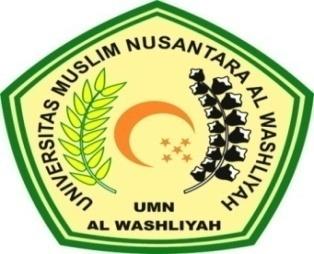 PROGRAM STUDI FARMASIFAKULTAS FARMASIUNIVERSITAS MUSLIM NUSANTARA AL-WASHLIYAHMEDAN 2020KAJIAN KINETIKA PENENTUAN PERSAMAAN LAJU REAKSI DARI PENETAPAN KADAR VITAMIN C DAUN PEPAYA (Carica papaya L.) DENGAN METODE TITRASI TITRIMETRISKRIPSIDiajukan untuk melengkapi dan memenuhi syarat-syarat untuk memperoleh Gelar Sarjana Farmasi pada Program Studi Sarjana Farmasi FakultasFarmasi Universitas Muslim Nusantara Al-Washliyah
OLEH:RANISANPM: 162114194PROGRAM STUDI FARMASIFAKULTAS FARMASIUNIVERSITAS MUSLIM NUSANTARA AL-WASHLIYAHMEDAN 2020